Информация об условиях питания обучающихся, в том числе инвалидов и лиц с ОВЗ  ГБОУ «СОШ№5 г.Карабулак» является государственным бюджетным общеобразовательным учреждением, имеющим статус юридического лица. Школа работает в одну смену, количество учащихся 428. Горячим питанием обеспечены учащиеся начальных классов в количестве 211. Для питания учащихся в школьной столовой разработано примерное двухнедельное меню. Меню согласовано с главным врачом территориального Центра Государственного Санитарно-эпидемиологического контроля и утверждено директором школы. Меню составлено с целью обеспечения наиболее полноценного питания школьников разных возрастов при минимальной его стоимости. В меню довольно разнообразный ассортимент блюд. Оборудование и организация работы школьной столовой. По характеру производства столовая школы относится к типу-столов образовательного учреждения, работающая на продовольственном сырье и полуфабрикатах, она производит и реализует блюда в соответствии с разнообразным по дням недели меню. Продукты поставляет ООО «Назрань» Эльджеркиева Л.М-Б. Столовая находится в здание школы и включают в себя следующие группы помещений: Зал приема пищи; ( 120 посадочных мест); 12 умывальников для посетителей; В состав производственного помещения столовой входит: заготовочный и доготовочный, моечная для столовой и кухонной посуды. Для приготовления холодных блюд предусмотрены отдельные столы. Оборудование школьной столовой составляют электроплиты, бытовые холодильники для хранения молочной продукции (сметана, масло сливочное, молоко) и для мясной продукции (мясо,рыба). Посуду моют ручным способом. В залах для приема пищи размещены столы стандартной облегченной конструкции и умывальники.  Штат работников столовой 5  человек: шеф-повар (1 чел.), повар (1 чел.), кухонный рабочий (1 чел.),кладовщик (1 чел.),уборщик служебных помещений (1чел.)Рабочий день начинается в 8 часов и заканчивается в 16:00 Контроль за качеством готовой продукции возложен на бракеражную комиссию школы. Шеф-повар осуществляет контроль поступившего в школу сырья. Результаты контроля записываются в специальном журнале. Режим технологического оборудования осуществляйся по мере необходимости с подписанием договора. Организации обслуживания в школьной столовой. Горячий завтрак школьники получают во время перемен. График питания в школьной столовой разработан на основании расписания занятий, утвержден директором школы. Посуда в столовой фарфора-фаянсовая и сортовая стеклянная. ПАМЯТКА  ПО ПРОВЕРКЕ ОРГАНИЗАЦИИ ГОРЯЧЕГО ПИТАНИЯ И СОБЛЮДЕНИЯ САНИТАРНО - ГИГИЕНИЧЕСКИХ НОРМ В соответствии Федеральным законом от 29.12.2012 N 273-ФЗ «Об образовании в РФ» к компетенции школы относится организация питания обучающихся.I. Основные нормативно-правовые и методические документы по организации питания, размещенные на школьных сайтах в сети Интернет:1. Федеральный закон "Об образовании в Российской Федерации" от 29.12.2012 N 273-ФЗ (2. ФЗ  «О санитарно-эпидемиологическом благополучии населения» от 12(30).03.99г. №52-ФЗ3.    3. ФЗ «О качестве и безопасности пищевых продуктов» от 02.01.2000 № 29-ФЗ4. ФЗ «О техническом регулировании» от 27.12.2002 №184-ФЗ5. ЗРФ «О защите прав потребителей» от 07.02.1992 № 2300-16. Сан Пин 2.3.2.1078-017. Сан Пин 2.4.5.2409-08 «Санитарно-эпидемиологические требования к организации питания обучающихся в общеобразовательных учреждениях, учреждениях начального и среднего профессионального образования» (утв. постановлением Главного государственного санитарного врача РФ от 23.07.2008 N 45);8. Сан Пин 2.3.2.1940-05 9.  Методические рекомендации МР№0100/8604-07-34 от 24.08.200710.Письмо Минобрнауки России "О формировании культуры здорового питания обучающихся, воспитанников"11.Постановление Главного государственного санитарного врача РФ "Об утверждении СанПиН 2.4.5.2409-08"12.Приказ Минздравсоцразвития России "Об утверждении методических рекомендаций по организации питания обучающихся и воспитанников образовательных учреждений" II. Документация пищеблока школыНа пищеблоке должна быть следующая документация:- журнал бракеража готовой кулинарной продукции;- журнал бракеража пищевых продуктов и продовольственного сырья;- журнал здоровья (с включением в него данных осмотра на наличие гнойничковых заболеваний, сведений об отсутствии острых кишечных заболеваний, ангин, нахождении сотрудников на листке временной нетрудоспособности);- санитарный журнал для фиксации результатов внутреннего и общественного контроля;- перспективное меню, ежедневное меню, технологические карты;- сборник технологических нормативов, рецептур блюд и кулинарных изделий, предназначенных для общественного питания;- журнал проведения витаминизации третьих и сладких блюд;- медицинские книжки работников пищеблока с отметкой о прохождении медицинских осмотров, наличии прививок против вирусного гепатита A, дизентерии Зоне, брюшного тифа;- журнал регистрации вводного инструктажа на рабочем месте, инструкция по технике безопасности по всем видам работы;- ассортиментный перечень блюд и изделий пищеблока;- журнал учета температурного режима холодильного оборудования;- журнал учета аварийных ситуаций (на системах энергоснабжения, водоснабжения, канализации);- - журнал учета проведения проверок. III.Документы по организации питания в школе - Примерное десятидневное меню для учащихся 1- 4 классов;-Положение о  бракеражной комиссии; -Приказ о создании бракеражной комиссии  в Муниципальном казённом общеобразовательном учреждении; -Положение о школьной столовой, о порядке и организации горячего питания;-Приказ об организации питания в школе;-Приказ о соблюдении санитарных норм в школьной столовой;-Программа  по совершенствованию организации горячего питания  обучающихся на 2020- 2021 уч. год;- Рабочая программа «Здоровое питание» на 2021- 2022 уч. год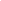 - График организации горячего питания;-Акт проверки готовности пищеблока к началу учебного года; IV. Основные требования к персоналу пищеблока -Наличие личной  медицинской книжки установленного образца, в которую вносятся результаты медицинских осмотров, лабораторных исследований, сведения о профилактических прививках (против кори, краснухи, дифтерии, вирусного гепатита A, дизентерии Зоне, брюшного тифа), отметка о профессиональной гигиенической подготовке и аттестации.-Наличие следующих требований:·         к личной гигиене персонала;·         к оборудованию, инвентарю, посуде и таре в столовой.·         к условиям и технологии изготовления кулинарной продукции;- Рекомендуемый перечень моющих средств, допущенных для мытья посуды на предприятиях общественного питания;-Режим мытья столовой посуды ручным способом; V. Обязанности медицинского работника по контролю за качеством питания в школе- Приказ об ответственности медперсонала за соблюдение  санитарных норм в пищеблоке школы.-книга контроля   правильности отбора и условий хранения суточных проб;- контроль санитарного состояния пищеблока,  контроль наличия дезинфицирующих растворов в пищеблоке;- запись результатов всех проверок пищеблока и документации по организации питания  в «Ведомости контроля за рационом питания», «Журнале бракеража готовой кулинарной продукции», «Журнале проведения витаминизации третьих и сладких блюд» и др. в соответствии с рекомендуемыми формами СанПиН 2.4.5.2409-08. VI. Организация общественного контроля за питанием в школы - Положение о родительском  контроле за организацией горячего питания в ОО;-Приказ о создании родительского комитета по контролю  за организацией  горячего питания обучающихся; 